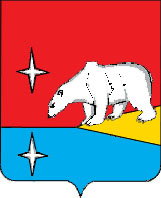 СОВЕТ ДЕПУТАТОВ ГОРОДСКОГО ОКРУГА ЭГВЕКИНОТР Е Ш Е Н И Еот 12 ноября 2018 года 	                   	      № 	4				 	п. ЭгвекинотО внесении изменений в решение Совета депутатов Иультинского муниципального района от 12 ноября 2015 года № 153 «О налоге на имущество физических лиц в городском округе Эгвекинот»Руководствуясь статьей 64 Бюджетного кодекса Российской Федерации, Налоговым кодексом Российской Федерации, Федеральным законом от 6 октября 2003 года № 131-ФЗ «Об общих принципах организации местного самоуправления в Российской Федерации», Совет депутатов городского округа ЭгвекинотРЕШИЛ:1. Внести в решение Совета депутатов Иультинского муниципального района от 12 ноября 2015 года № 153 «О налоге на имущество физических лиц в городском округе Эгвекинот» следующие изменения:1.1. Подпункт 1 пункте 3 изложить в следующей редакции:«1) 0,1 процента в отношении:жилых домов, частей жилых домов, квартир, частей квартир, комнат;объектов незавершенного строительства в случае, если проектируемым назначением таких объектов является жилой дом;единых недвижимых комплексов, в состав которых входит хотя бы один жилой дом;гаражей и машино-мест, в том числе расположенных в объектах налогообложения, указанных в подпункте 2 настоящего пункта;хозяйственных строений или сооружений, площадь каждого из которых не превышает 50 квадратных метров и которые расположены на земельных участках, предоставленных для ведения личного подсобного, дачного хозяйства, огородничества, садоводства или индивидуального жилищного строительства;».2. Настоящее решение вступает в силу со дня его официального обнародования, за исключением положений, для которых настоящим решением установлены иные сроки вступления их в силу.3. Действие положений подпункта 1 пункта 3 решения Совета депутатов Иультинского муниципального района от 12 ноября 2015 года № 153 «О налоге на имущество физических лиц в городском округе Эгвекинот» (в редакции настоящего решения) распространяется на правоотношения, связанные с исчислением налога на имущество физических лиц с 1 января 2017 года.4. Настоящее решение обнародовать в местах, определенных Уставом городского округа Эгвекинот, и разместить на официальном сайте Администрации городского округа Эгвекинот в информационно-телекоммуникационной сети «Интернет».5. Контроль за исполнением настоящего решения возложить на Председателя Совета депутатов городского округа Эгвекинот Шаповалову Н.С.Главагородского округа Эгвекинот       Председатель Совета депутатов       городского округа Эгвекинот        Р.В. Коркишко                              Н.С. Шаповалова